ПРИКАЗ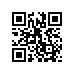 Об изменении тем выпускных квалификационных работ студентов образовательной программы Политика и управление факультета Санкт-Петербургская школа социальных и гуманитарных наук Национального исследовательского университета «Высшая школа экономики»ПРИКАЗЫВАЮ:Изменить темы выпускных квалификационных работ студентов 2 курса образовательной программы Политика и управление, направления подготовки 41.04.04 «Политология», факультета Санкт-Петербургская школа социальных и гуманитарных наук Национального исследовательского университета «Высшая школа экономики», очной формы обучения, утвержденные приказом от 30.01.2015 № 8.3.6.2-06/3001-01, согласно списку тем (приложение).Основание: заявления Богдановой А.К, Булыгина В.Р., Галицкой А.Д., Зазули О.А., Комина М.О., Симакова В.С., Смирновой Д.Г., Теплухиной А.В., Шарафеевой М.Р.Директор								                   С.М.КадочниковРегистрационный номер: 8.3.6.2-06/1005-01Дата регистрации: 10.05.2016